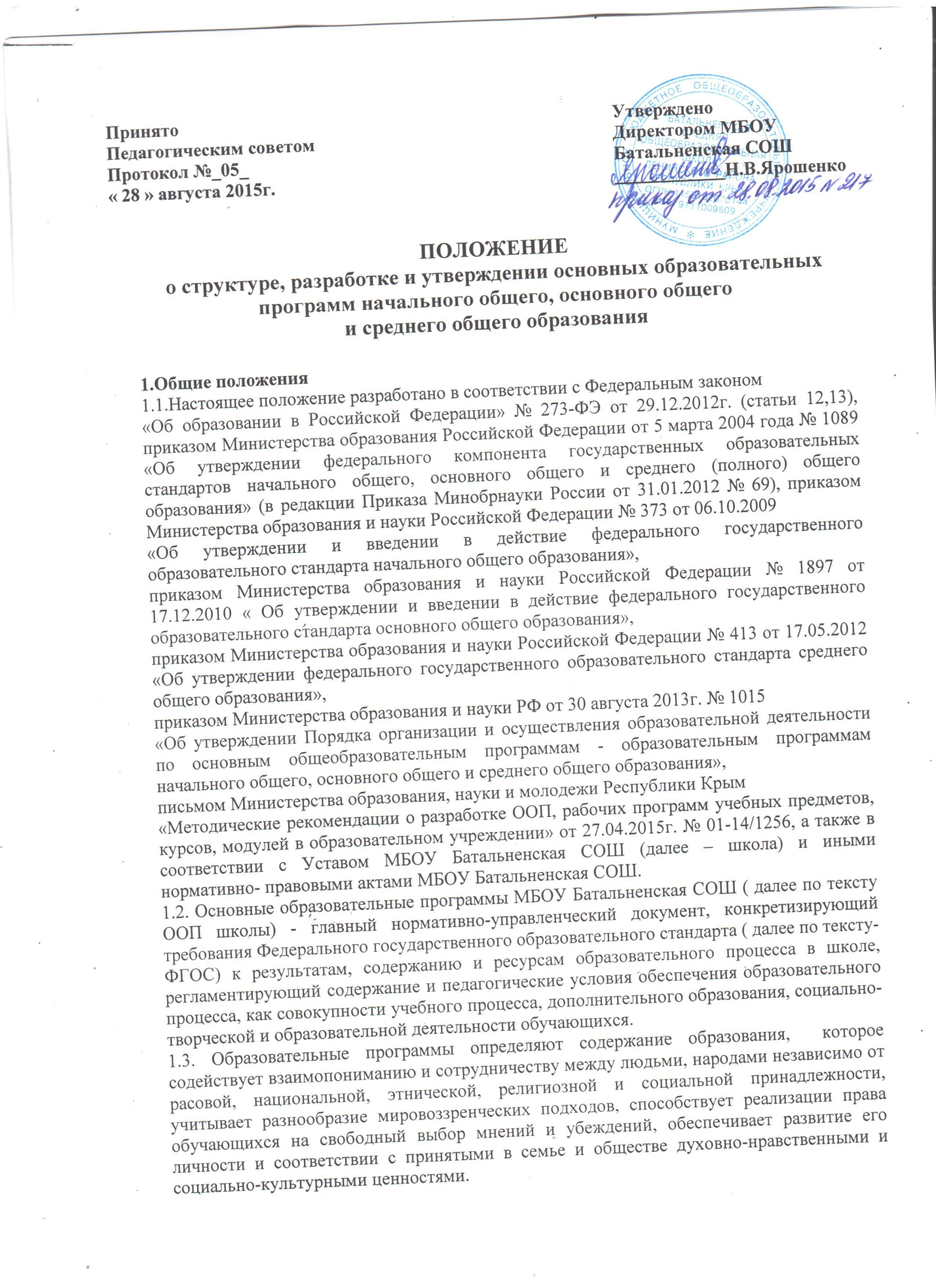 2. Структура и содержание основной образовательной программы начального общего образования.2.1. Требования к структуре и содержанию разделов основной образовательной программы начального общего образования определяются Федеральным государственным образовательным стандартом начального общего образования.2.2. Основная образовательная программа начального общего образования ( далее - ООПНОО) содержит обязательную часть и часть, формируемую участниками образовательного процесса школы. Обязательная часть ООП НОО составляет 80%, а часть, формируемая участниками образовательного процесса - 20% от общего объема ООП НОО.2.3. ООП НОО содержит следующие разделы:2.3.1. Целевой раздел, включающий в себя:- пояснительную записку;- планируемые результаты освоения обучающимися ООП НОО;- систему оценки достижения планируемых результатов освоения ООП НОО.2.3.2.Содержательный раздел, включающий в себя:- программу формирования универсальных учебных действий обучающихся на уровне начального общего образования;- программы отдельных учебных предметов и курсов;- программу духовно-нравственного развития, воспитания обучающихся на уровне начального общего образования;- программу формирования экологической культуры, здорового и безопасного образа жизни;- программу коррекционной работы.2.3.3. Организационный раздел, включающий в себя:- учебный план начального общего образования: как один из основных механизмов реализации ООП НОО;- план внеурочной деятельности;- систему условий реализации ООП НОО в соответствии с требованиями ФГОС.2.4. Программы учебных предметов, курсов, дисциплин (модулей) разрабатываются в соответствии с Положением о разработке программ учебных предметов, курсов, дисциплин (модулей) и внеурочной деятельности в МБОУ Батальненская СОШ.3. Структура и содержание основных образовательных программ основного общего образования. 3.1.Требования кструктуре и содержанию разделов основной образовательной программы основного общего образования ( далее по тексту - ООП ООО) определяются Федеральным государственным образовательным стандартом основного общего образования.3.2. ООП ООО содержит обязательную часть, формируемую участниками образовательного процесса школы. Обязательная часть ООП ООО составляет 70%, а часть формируемая участниками образовательного процесса - 30% от общего объема ООП ООО.3.3. Часть, формируемая участниками образовательного процесса предусматривает наличие учебных предметов, курсов, обеспечивающих различные запросы обучающихся, в том числе, этнокультурные, а также реализацию индивидуальных проектов и внеурочную деятельность.3.4. ООП ООО содержит следующие разделы:3.4.1. Целевой раздел, включающий в себя:- пояснительную записку;- планируемые результаты освоения обучающимися ООП ООО;- систему оценки достижения планируемых результатов освоения ООП ООО.- учет национальных, региональных и этнокультурных особенностей при организации образовательной деятельности на этапе ООО.3.4.2. Содержательный раздел, включающий в себя:- программу развития универсальных учебных действий на уровне основного общего образования;- программы отдельных учебных предметов, курсов;- программу воспитания и социализации обучающихся на ступени основного общего образования.3.4.3. Организационный раздел, включающий в себя:- учебный план основного общего образования как один из основных механизмов реализации ООП ООО;- план внеурочной деятельности;- систему условий реализации ООП ООО в соответствии с требованиями ФГОС.3.5. Программы учебных предметов, курсов, дисциплин (модулей), внеурочной деятельности разрабатываются в соответствии с Положением о разработке программ учебных предметов, курсов, дисциплин ( модулей), внеурочной деятельности в МБОУ Батальненская СОШ.4.Структура и содержание основной образовательной программы основного общего и среднего общего образования (ФКГОС).4.1. Требования к структуре и содержанию разделов ООП и ООП СОО определяются Федеральным компонентом образовательного стандарта.4.2. ООП ООО, ООП СОО ( по ФКГОС) содержат следующие структурные элементы:4.2.1. Пояснительную записку.4.2.2. Учебный план.4.2.3. Календарный учебный график.4.2.4. Рабочие программы учебных предметов, курсов, дисциплин ( модулей),4.2.5. Методические материалы.4.2.6. Организацию воспитательного процесса и дополнительного образования.4.3. Рабочие программы учебных предметов разрабатываются в соответствии с Положением о порядке разработки  рабочих программ учебных предметов МБОУ Батальненская СОШ.5. Порядок формирования и общие требования к реализации основных образовательных программ.5.1. Формирование основных образовательных программ осуществляется в соответствии с настоящим Положением.5.2. Образовательные программы разрабатываются школой самостоятельно.5.3. Школа, разрабатывая образовательные программы в соответствии с федеральными государственными образовательными стандартами и с учетом соответствующих примерных основных образовательных программ.5.4. Содержание всех разделов корректируется и обновляется ежегодно.5.5. При реализации образовательных программ используются различные образовательные технологии.5.3. Освоение образовательной программы обучающимися может быть реализовано в сетевой форме.  Сетевая форма обеспечивает возможность освоения образовательной программы с использованием ресурсов нескольких организаций, осуществляющих образовательную деятельность. В реализации образовательных программ с использованием сетевой формы могут участвовать научные организации, медицинские организации, организации культуры, физкультурно-спортивные и иные организации, обладающие ресурсами, необходимыми для осуществления обучения, проведения учебной и производственной практики и осуществления иных видов учебной деятельности, предусмотренной соответствующей образовательной программой.5.7. Образовательные программы проходят процедуры принятия на педагогическом совете. Утверждаются и вводятся в действие приказом директора, о чем имеются соответствующие отметки на титульном листе программы.5.8. Школа обеспечивает реализацию в полном объеме образовательных программ, соответствие качества подготовки обучающихся установленным требованиям, соответствие применяемых форм, средств, методов обучения и воспитания возрастным, психофизическим особенностям, склонностям, способностям, интересам и потребностям обучающихся.5.9. Контроль за выполнением основных образовательных программ осуществляет педагогический совет совместно с директором школы.    6. Порядок внесения изменений и дополнений к основным образовательным программам.6.1. Настоящее Положение устанавливает порядок внесений и дополнений к основной образовательной программе уровня образования МБОУ Батальненская СОШ (далее - ООП).6.1.2. Дополнения к ООП является её основной частью.6.1.3. Дополнения подразделяются на:- ежегодные;- частные.6.1.4. Создание ежегодных дополнений к ООП продиктовано:- необходимо ежегодно определять календарный график; сменность, продолжительность учебной недели на каждом уровне, расписание звонков;- ежегодное формирование школьного компонента учебного плана на каждом уровне обучения в соответствии с запросами участников образовательного процесса.- ежегодные дополнения создаются каждый год, до наступления учебного года, к которому они отнесены.6.1.5. К ежегодным дополнениям относятся:- учебный план и его учебно- методическое обеспечение на новый учебный год;- календарный учебный график;- перечень рабочих программ.6.1.6. Частные дополнения к ОП вносятся в следующих случаях:- при переходе на Федеральные государственные образовательные стандарты второго поколения на уровнях основного и среднего общего образования;- при открытии профильных классов на старшем уровне;- при открытии классов с углубленным изучением отдельных предметов на втором и третьем уровне;- при открытии классов компенсирующего обучения, специальных (коррекционных) классов.Внесение частных дополнений продиктовано необходимостью. Основанием для их внесения является решение органа самоуправления, а при открытии классов специального (коррекционного) обучения - решение учредителя.В случае необходимости создания программ, обеспечивающих развитие, воспитание и социализацию, не имеющих аналога в ООП школы, такие программы создаются и утверждаются в порядке дополнения при условии, если они не требуют изменений учебного плана, не выходят за рамки режимных ограничений.6.1.7. Изменения в ООП вносятся в случаях:- по причине перенесения предмета из одной общеобразовательной области в другую ( на федеральном и региональном уровнях);- в случае исключения одного предмета и замены его другим в рамках одной образовательной области;- появления рекомендаций федерального и регионального уровня, требующих изменения содержания по тем ли иным предметам, не превышающим 15% ( например, краеведческого материала).В остальных случаях, требующих изменений в ООП, затрагивающих содержание образования, влекущих за собой значительные изменения учебного плана ( перечень предметов, количество учебных часов на их изучение), создается новая образовательная программа, порядок утверждения которой регламентируется настоящим Положением.6.1.8. Все изменения и дополнения к ООП (в том числе и ежегодные) доводятся до сведения участников образовательного процесса, размещаются на сайте школы.6.2. Требования к порядку и содержанию дополнений к ООП.6.2.1. Порядок внесения дополнений в ООП аналогичен порядку утверждения образовательной программы:- составление проекта дополнений (в том числе и ежегодных) рабочей группой;- рассмотрение дополнений (в том числе и ежегодных) педагогическим советом;- утверждение проекта дополнений (в том числе и ежегодных) директором учреждения ( издание приказа).6.2.2. Структура частных дополнений к ООП (в перечисленных выше случаях) аналогична структуре ООП уровней обучения, если она не задана иными законодательными актами федерального, регионального и муниципального уровней.6.3. Требования к порядку внесения изменений в ООП.6.3.1. Порядок внесения изменений в ООП аналогичен порядку её утверждения:- составление проекта изменений в ООП рабочей группой;- принятие проекта изменений в ООП педагогическим советом;- утверждение проекта изменений в ООП директором учреждения (издание приказа).6.3.2. Основное требование к содержанию изменений - объем изменений не должен превышать 15%.6.4. Коррективы в образовательную программу вносятся с учетом результатов мониторинга по годам (этапам) реализации программы, последних изменений в законодательстве, новых нормативных актов и документов. Внесенные изменения и дополнения в образовательной программе на следующий отчетный период, учебный год проходят процедуру рассмотрения, согласования и утверждения, аналогичную, указанной в п.п.7.1-7.5. настоящего Положения.Тексты изменений на отдельных листах подшиваются к образовательной программе.7. Управление образовательными программами.7.1. Педагогический совет:- рассматривает основные образовательные программы школы;- обсуждает и проводит выбор учебных планов программ, учебников, форм, методов образовательного процесса и способов их реализации.7.2. Директор МБОУ Батальненская СОШ:- утверждает основные образовательные программы;- утверждает индивидуальный учебный план школы на текущий учебный год;- утверждает рабочие программы учебных предметов и курсов;- утверждает программы внеурочной деятельности;- обеспечивает стратегическое управление реализацией основных образовательных программ;- обеспечивает планирование, контроль и анализ деятельности по достижению положительных результатов, определенных основными образовательными программами;- создает необходимые организационно-педагогические и материально-технические условия для выполнения основных образовательных программ;7.3. Заместитель директора по учебно-воспитательной работе:- обеспечивает разработку основных образовательных программ в соответствие с Положением;- организует на основе образовательных программ образовательный процесс на всех уровнях образования;- осуществляет внутришкольный контроль и анализ выполнения учебных планов;- обеспечивает итоговый анализ и корректировку основных образовательных программ;- обеспечивает разработку программ внеурочной деятельности и дополнительного образования;- осуществляет организацию занятий по программам внеурочной деятельности и дополнительного образования;- обеспечивает проектирование системы воспитательной работы в школе;- осуществляет организацию воспитательной деятельности;- обеспечивает контроль и анализ воспитательной работы.7.4. Методический совет координирует работу методических объединений по обеспечению основных образовательных программ учебно-методическим комплексом.Методические объединения учителей способствуют совершенствованию методического обеспечения основных образовательных программ.7.5. Методические объединения учителей осуществляют следующую работу:- проводят проблемный анализ результатов образовательного процесса;- вносят предложения по изменению содержания и структуры учебных предметов и учебно-методического обеспечения;- проводят первоначальную экспертизу существенных изменений, вносимых педагогическими работниками в учебные программы;- рекомендуют к использованию рабочие программы учебных предметов, курсов;- разрабатывают методические рекомендации для обучающихся и родителей (законных представителей) по эффективному усвоению рабочих программ.8. Делопроизводство8.1. Ответственной за разработку, формирование и хранение комплекта документов, входящих в ООП, является заместитель директора по учебно-воспитательной работе.8.2.Срок хранения образовательной программы – постоянно.9. Заключительные положения9.1.Данное Положение является локальным правовым актом школы.9.2.Настоящее Положение  утверждается приказом директора школы.9.3. Настоящее Положение действует до внесения изменений и дополнений в законодательство РФ в области образования.